APPEL À PROJETS COMMUN MAISON DES SCIENCES DE L’HOMME PARIS NORD – PLAINE COMMUNE2023« Fabriquer la ville avec l’art et la culture ? »TITRE DU PROJET : N° de projet (à remplir par l’administration) : PARTIE A - RENSEIGNEMENTS ADMINISTRATIFS1. RESPONSABLE DU PROJET :Prénom (en minuscule) : NOM (en majuscule) : Etablissement ou organisme de rattachement : Fonction ou titre (ex : directeur d’études, enseignant-chercheur, doctorant…) :Unité de recherche, laboratoire, école doctorale :Adresse personnelle ou professionnelle :Téléphone : Mail :Discipline : Pourcentage de temps accordé au projet : 2. CO-RESPONSABLE DU PROJET : Prénom (en minuscule) : NOM (en majuscule) : Etablissement ou organisme de rattachement : Fonction ou titre (ex : directeur d’études, enseignant-chercheur, doctorant…) :Unité de recherche, laboratoire, école doctorale :Adresse personnelle ou professionnelle :Téléphone :Mail :Discipline : Pourcentage de temps accordé au projet : 3. PARTENAIRESNom, prénom, statut, discipline, équipe d’appartenance ou laboratoire, pourcentage du temps consacré au projet 4. DURÉE DU PROJET –  Préciser 12 mois (L’opportunité d’un renouvellement pourra être étudiée)5. RESUME DU PROJET (1 000 caractères espaces compris)6. RESUME EN ANGLAIS DU PROJET (1000 caractères espaces compris)7. MOTS CLES THEMATIQUES [5 maximum] : ……8. AUTRES INFORMATIONS Le projet est-il également déposé à l’EUR Artec :   Oui   Non PARTIE B – MOYENS DEMANDESDépenses éligibles Le soutien financier de la MSH Paris Nord et de Plaine commune concerne des frais de fonctionnement : Missions (hébergement, transport…) Prestations (artistiques, techniques, de traduction, de restauration…) Petit équipement de moins de 1000 euros TTC. Tout matériel acheté sera la propriété de la MSH Paris Nord et de Plaine Commune et devra être restitué.Dépenses non éligiblesToute dépense de personnel : CDD, vacationsGratifications de stageEquipement, matériel de + 1000 TTC Prestations de retranscriptions d’entretiens.LogicielPARTIE C - PRÉSENTATION SCIENTIFIQUE DU PROJET 1. PRESENTATION ET OBJECTIFS DU PROJET2. ORIGNIALITE DE LA PROBLEMATIQUE ET DE LA RECHERCHE ENVISAGEE DANS LE CHAMPS SCIENTIFIQUE.3. METHODOLOGIE  4. DIMENSIONS INTERINSTITUTIONNELLES, INTERDISCIPLINAIRES ET INTERNATIONALES DU PROJET5. QUALITE SCIENTIFIQUE DE L’EQUIPE6. PROGRAMME ET CALENDRIER DE TRAVAIL 7. RETOMBEES POUR LA MSH PARIS NORD ET PLAINE COMMUNE :Enrichissement pour les thématiques de recherche, collaborations avec des partenaires de la MSH Paris Nord et de Plaine Commune, manifestations, colloques, expositions, publications…PARTIE D -VALIDATION Le projet dans sa version définitive doit parvenir, en version Word au plus tard le 15 septembre 2022 Aux coordonnateurs des axes 1 et 4 : Emmanuelle Lallement et Philippe Bouquillion : emmanuelle.lallement@univ-paris8.fr ; p.bouquillion@free.fr Avec copie à la responsable des programmes scientifiques marianne.herard@mshparisnord.fr Le responsable du projet s’engage :								 à fournir une synthèse  15 000 signes + les annexes (méthodologie, calendrier…)  au terme du soutien de la MSH Paris Nord et de Plaine Commune. Un premier temps de restitution avec les équipes de Plaine Commune Une restitution aux élus de Plaine Commune dans un format à définir.à placer les logos de la MSH Paris Nord et celui de Plaine Commune sur les sites internet, affiches, plaquettes, programmes, flyers, etc. associés au projet ; à citer la MSH Paris Nord et celui de Plaine Commune en signature des publications découlant du projet (articles, communications, publications etc.) ;à tenir la MSH Paris Nord et celui de Plaine Commune  informé de tout événement / information à diffuser afin de pouvoir faire circuler l’information dans les réseaux de la MSH Paris Nord ;à mentionner la MSH Paris Nord et celui de Plaine Commune  sur les réseaux sociaux : @MSHParisNord et à communiquer toute page et/ou tag # associé au projet (#MSHParisNord) ; à mentionner le soutien de la MSHPN et celui de Plaine Commune  sur toute présentation du projet.Le responsable du projet s’engage à respecter les conditions ci-dessus                       Cochez la case et indiquer votre nom et prénomLes coordonnateurs visent le projet :    Cochez la case et indiquer votre nom et prénom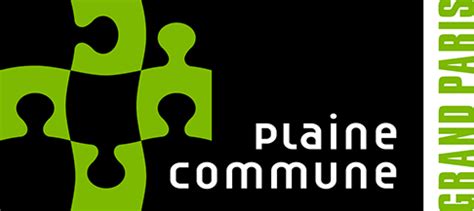 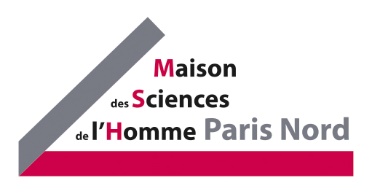 Disciplines mobilisées dans le projetInstitution (s) étrangère (s)impliquée(s) et paysLocalisation de l'objet de recherche. Disciplines mobilisées dans le projetPréciser l'institution et le paysPréciser les pays concernésRecettesRecettesDépensesDépensesSubventions confirméesSubventions confirméesNature de la dépenseMontant (HT)Institutions Sous-total A€€Subventions demandéesSubventions demandéesMSH PARIS NORD/PLAINE COMMUNEMissions :MSH PARIS NORD/PLAINE COMMUNEPrestation :MSH PARIS NORD/PLAINE COMMUNEMatériel :MSH PARIS NORD/PLAINE COMMUNEAutres :Sous-total B demandé MSH PN €€Autres institutions Sous-total C€€Total (= A+B+C)€Total€